All prospective MDHS McKenzie Fellowship applicants must submit this form with sections A-K completed, to mdhs-grants@unimelb.edu.au by 5pm, Tuesday 25 June 2019. Applications received after the advertised deadline will not be considered.  Incomplete applications and/or failure to comply with the eligibility criteria may render an application ineligible.Please read the scheme information, Guidelines, FAQ’s and full Application Form before completing this EOI form. The EOI form must be submitted as a single PDF using the filename format “McKenzie_2020_Surname_EOI” in the order of EOI, CV, Academic Contact Letter.
a) Applicant informationb) International Applicants Please note that it is the responsibility of successful Fellows to obtain an appropriate entry visa to Australia. This Scheme does not provide funding for visa expenses.c) Academic Record Please list the course(s) that you are or have been enrolled in at a tertiary institution. Please attach evidence of the award of your PhD to the application form.d) Career Objectives Maximum 200 wordse) Project Summaryf) Curriculum VitaeGUIDELINES for CURRICULUM VITAE - The following headings only are to be included in the accompanying curriculum vitae - maximum three pages in 12-point font (excluding publications).Full nameFull details of education, postgraduate training, present and past appointmentsSeminar/conference presentations (details of conference, indicate if invited talk, selected for oral, or poster presentation)Details of awards or prizes (include $ amount where applicable)Details of any postgraduate and undergraduate teaching and supervisionDetails of published works organised in the following categories (please do not list works submitted, under review or in preparation):Original refereed journal articles (the date of acceptance should be provided for papers not yet published)ReviewsBooks, chapters and monographsFull published conference proceedings (do not include conference abstracts)PatentsOther publications, e.g. popular articles, periodicals, submissions to government reviews, policiesg) Significance and Alignment with Strategic Research Directions h) Collaborationi) Host academic division detailsRefer: https://mdhs.unimelb.edu.au/research/overview-of-research-in-the-faculty 
j) EligibilityEligibility Exemption Request (EER)Career Interruptionk) Career InterruptionThis section is only applicable for applicants who have been awarded their PhD on or after 1 January 2014 and had a period of significant research career interruption between 1 January 2016 and 7 September 2018. Applicants should be able to clearly demonstrate that their research career has been significantly constrained or interrupted by circumstances such as chronic illness, child bearing, child rearing or other family responsibilities such as primary responsibility for the sustained care of a dependent family member (who may, for example, be elderly, sick or a person with disabilities).If you do not fit the requirements above, and would still like to request exemption from one or more eligibility criteria, you must complete and submit Eligibility Exemption Request form.Statement  Please outline the nature of the career interruption, demonstrating how your research career has been significantly constrained or interrupted. This statement should justify why your application should be considered under special circumstances. Maximum 700 words.Note: if you have selected yes to the Career Interruption, this section needs to be completed.THE UNIVERSITY OF MELBOURNE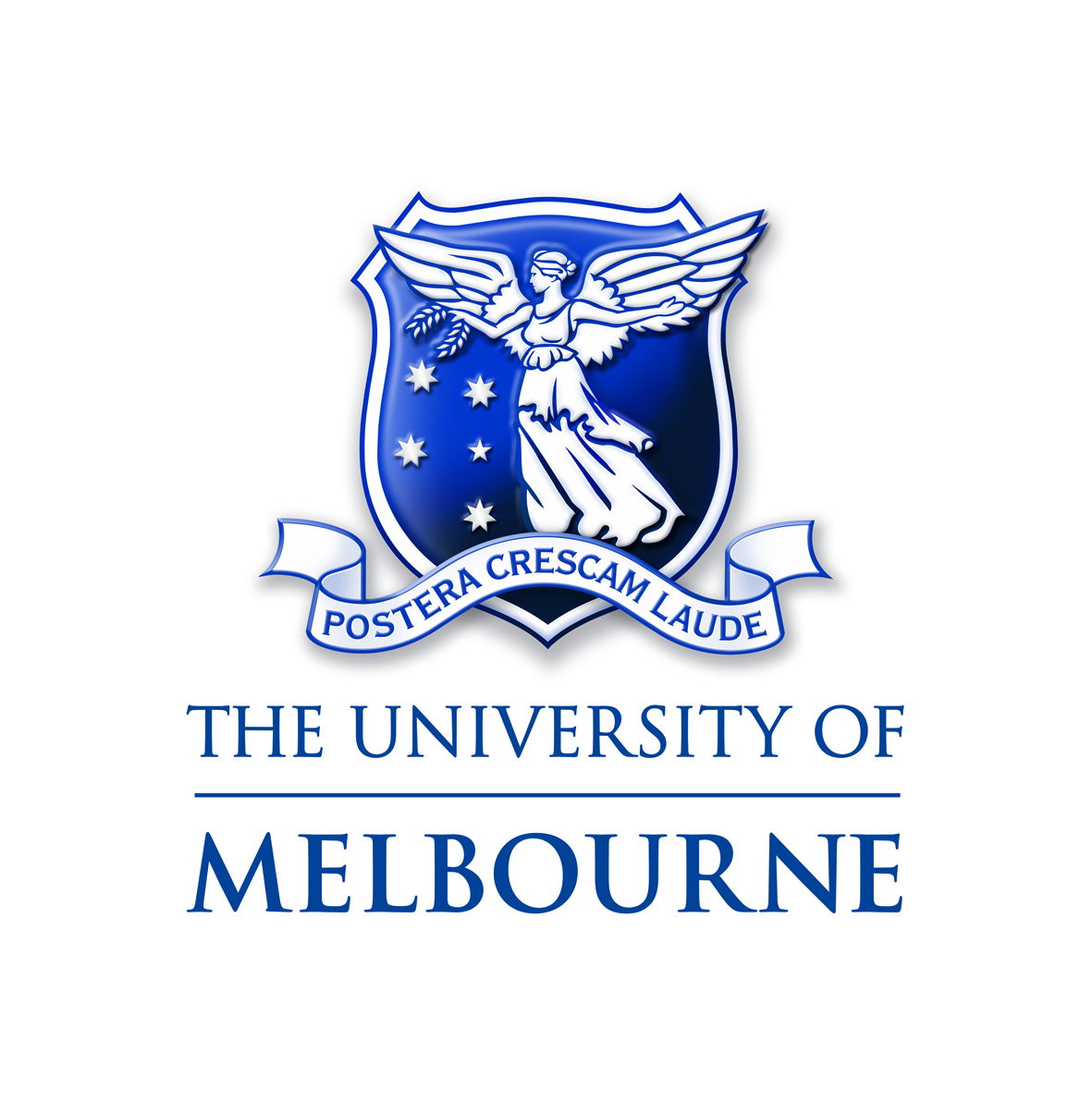 Faculty of Medicine, Dentistry and Health Sciences (MDHS)
EXPRESSION OF INTEREST FORM2020 McKenzie Postdoctoral Fellowships ProgramTitleSurnameGiven Name(s)Given Name(s)Current position and organisation Current position and organisation Email Email TelephoneTelephoneAre you an Australian Citizen?If you are not an Australian Citizen, do you hold Permanent Residency Status?Name of institutionName of degree/diploma(show level of honours where applicable)Completion date (day, month and year)Project Title Maximum 200 charactersProject Hypotheses Maximum 100 wordsProject Methodology Maximum 200 wordsProject Outcomes Maximum 50 wordsCV attachedYES/NOSummarise how the proposed project will contribute significantly to the advancement of knowledge in one or more areas of University/Academic Division research priority. Maximum 50 words.Note: this will be expanded in the full application.Summarise what forms of collaboration within the University the applicant will be seeking to build if awarded the Fellowship.  Maximum 50 words.Note: this will be expanded in the full application.Which MDHS School/ Department/ Centre/Institute do you propose to undertake the McKenzie Fellowship in?  If it’s a joint faculty application, applicant must select the lead faculty.School      Department      Name of your MDHS academic contact? 
Make sure you have an academic contact within proposed host department who is willing support your application.  Note: this is also a requirement of the full application.

Certification letter attached from MDHS academic contactThis letter is to be address to the “Chair of the Assessment Panel”, be completed by your proposed academic contact and should:Include a list of equipment, space, research assistance and other laboratory and support facilities that will be available to you for the proposed researchOutline any in/formal mentoring arrangementsNote: At the Full Application stage, the proposed Head of Department will sign a declaration of support of the application. Two academic referee’s will need to submit written testimonials.YES/NODo you intend to perform any portion of the research project within an affiliated institute of the University?If yes, please indicate the affiliated institute, the proportion of time you intend to spend there, and an academic contact within the institute.YES/NOPer FAQ points 8, 9 & 10 – Taking up fellowship at UoM affiliated MDHS Medical Research Institute or Department or if you belong to an affiliated medical institute, in summary:In order to take up the fellowship, you would need to be employed by a UoM budget unit Department or School. The fellow cannot be directly employed by the affiliated research institute. YES / NOIf yes, please obtain proposed Head of Department support and signature If No, skip to JHead of Department endorsementI hereby endorse this EOI and if it’s successful, agree to the recipient’s 1.0FTE employment through UoM budget unit department or school.HoD NameDateHoD signatureDo you need to seek an Eligibility Exemption from Research, Innovation and Commercialisation (RIC) in accordance with the McKenzie Fellowship 2020 Funding Guidelines?  If yes, please note Eligibility Exemption Request (EER) Forms must be submitted directly to RIC by 4 July 2019. Refer:  https://research.unimelb.edu.au/support/funding/internal/mckenzie-fellowship YES/NOHave you experienced a Career Interruption between 1 January 2016 and 7 September 2018, e.g. chronic illness, child bearing, child rearing or other family responsibilities such as primary responsibility for the sustained care of a dependent family member (who may, for example, be elderly, sick or a person with disabilities) that does not require Eligibility Exemption?If ‘yes’, please complete the next section of this EOI formYES/NO